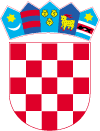 KLASA :551-06/03-01/01	URBROJ: 2186/016-01-03Lepoglava, 30.10.2003.GradonačelnikKLASA: 400-04/24-01/1URBROJ: 2186-9-01-24-2Lepoglava, 16.05.2024. godineNa temelju odredbe članka 74. Zakona o komunalnom gospodarstvu („Narodne novine“ broj 68/18, 110/18 i 32/20) i članka 38.  Statuta Grada Lepoglave („Službeni vjesnik Varaždinske županije“ broj 64/20 i 18/21), Gradonačelnik Grada Lepoglave podnosi Gradskom vijeću Grada Lepoglave IZVJEŠĆE O IZVRŠENJU  Programa održavanja komunalne infrastrukture za 2023. godinuI.Gradsko vijeće Grada Lepoglave je na sjednici održanoj dana 22. prosinca 2021. godine donijelo Program održavanja komunalne infrastrukture za 2022. godinu („Službeni vjesnik Varaždinske županije“ broj  114/21).Prve Izmjene Programa održavanja komunalne infrastrukture za 2022. godinu donijelo je Gradsko vijeće Grada Lepoglave na sjednici održanoj 28. srpnja 2022 („Službeni vjesnik Varaždinske županije“ broj 72/22).Druge Izmjene Programa održavanja komunalne infrastrukture za 2022. godinu donijelo je Gradsko vijeće Grada Lepoglave na sjednici održanoj 21. prosinca 2022. („Službeni vjesnik Varaždinske županije“ broj 130/22).Odredbom članka 74. stavak 1. Zakona o komunalnom gospodarstvu, propisana je obveza izvršnog tijela jedinice lokalne samouprave za podnošenjem predstavničkom tijelu izvješća o izvršenju programa održavanja komunalne infrastrukture za prethodnu kalendarsku godinu.Stavkom 2. istoga članka Zakona o komunalnom gospodarstvu, propisano je da se predmetno izvješće podnosi istodobno s izvješćem o izvršenju proračuna jedinica lokalne samouprave.Slijedom navedenog, u nastavku je prikaz izvršenja Programa kako slijedi:II.U nastavku slijedi prikaz financijskih pokazatelja realizacije Programa održavanja komunalne infrastrukture za 2023. godinu, te opis izvedenih radova:III.Ovo Izvješće o izvršenju Programa održavanja komunalne infrastrukture za 2023. godinu, objaviti će se u „Službenom vjesniku Varaždinske županije”.   GRADONAČELNIKMarijan Škvarić, dipl. ing.Izvori financiranjaPlan 2023. (€)Izvršenje 2023. (€)Komunalna naknada138.650,00123.149,07Naknada za eksploataciju mineralnih sirovina19.910,0028.045,25Potpore Hrvatske ceste66.360,0018.987,91Ostali prihodi Proračuna Grada Lepoglave (uključujući šumski doprinos)635.291,00654.708,26UKUPNO860.211,00824.890,49Redni brojOpis poslovaPlan 2023. (€)Izvršenje 2023. (€)ODRŽAVANJE JAVNIH ZELENIH POVRŠINA          A1005 01ODRŽAVANJE JAVNIH ZELENIH POVRŠINA          A1005 0179.633,68  81.364,70Održavanje i košnja travnjaka u naseljima Grada Lepoglave:  Proljetno izgrabljivanje travnjaka -  25.000,00 m2                                       Jesensko izgrabljivanje lišća s travnjaka – 120.000,00 m2                                        Košnja zelenih površina  - 1.200.000,00 m2                                                            Košnja korovišta u vlasništvu Grada – 300.000,00 m2                                          Obnova uništenih travnjaka u naselju Lepoglava – 800,00 m2                          53.089,12 46.524,94Održavanje cvjetnih gredica Uklanjanje starog nasada sa cvjetnih gredica – 700,00 m2                                  Nabava sezonskog cvijeća    - 12.000 kom    Nabava cvijeća trajnica – 200 kom                                                     Zalijevanje cvjetnih gredica  - 5.250,00 m2                                                               Plijevljenje i okopavanje cvjetnih gredica - 1.400,00 m2      nabava i sadnja ruža– 30 komnabava i sadnja ruža stablašica - 10 kom  prihrana ruža umjetnim gnojivima – 30 komzaštita ruža od bolesti i štetočina – 30 kom                   13.272,28 17.986,853.Održavanje grmova:prikraćivanje i prorijeđivanje nasada grmlja – 700,00 m2pljevljenje i okopavanje nasada grma s izradom obruba uz travnjak te odvozom i zbrinjavanjem nastalog otpada – 2.200,00 m2priprema terena, dobava i sadnja ukrasnih grmova – 15 komprihrana grmova – 500 komotresanje snijega sa grmlja – 50 h2.720,82 2.401,71Živa ograda:a) prikraćivanje i formiranje žive ograde s odvozom i zbrinjavanjem otpada  - 12.500,00 m2 b) nabava, doprema i sadnja živice – 500 komc) otresanje snijega sa živice – 30 h                                                                            6.636,14 6.487,86Drveće:oblikovanje krošnji drveća, odsijecanje suhih i polomljenih grana, te odvoz i zbrinjavanje nastalog otpada – 90 h radasječa suvišnog drveća rezanjem za ogrjevno drvo, frezanje panjeva u ravnini površine te zbrinjavanja – 3 komnabava, dobava i sadnja novog drveća – 12 komzalijevanje mladog drveća – 12 kom1.592,67 2.598,90Staze i parkovni elementi:skidanje korova sa staza, zascjevanje rubova staza i odvoz te zbrinjavanje otpada (3x godišnje) – 4.000,00 m2dobava i doprema sipine za parkovne staze, razvoz sipine po stazama i ravnomjerno razasitanje – 350,00 m2dobava i postava parkovnih klupa – 2 komdobava i postava koševa za smeće – 4 kom   2.123,56 418,05Ostalo -  skidanje korova sa suhozida i odvoz nastalog otpada – 500,00 m2199,09 4.946,39                                                                                                  UKUPNO                                                                                                  UKUPNO79.633,68 81.364,70Izvori financiranja – Plan 2023. 1. komunalna naknada: 33.797,00 €2. ostali prihodi proračuna: 45.836,68 €Izvori financiranja – Plan 2023. 1. komunalna naknada: 33.797,00 €2. ostali prihodi proračuna: 45.836,68 €Izvori financiranja – Izvršenje 2023.1. komunalna naknada: 33.797,00 € 2. ostali prihodi proračuna: 47.567,70 €Izvori financiranja – Izvršenje 2023.1. komunalna naknada: 33.797,00 € 2. ostali prihodi proračuna: 47.567,70 €Redni brojOpis poslovaPlan 2023. (€)Izvršenje 2023. (€)ODRŽAVANJE ČISTOĆE JAVNIH POVRŠINA         A1005 01ODRŽAVANJE ČISTOĆE JAVNIH POVRŠINA         A1005 0119.907,32 17.282,381.Dobava i postava koševa za smeće – 4 kom662,52  0,002.Čišćenje trgova, nogostupa, parkirališta, pješačkih i biciklističkih staza. Metenje (ručno ili strojno), skupljanje otpada (od zimskog posipavanja ulica) te odvoz istog na deponij – 100.000,00 m211.945,058.357,513.Ručno čišćenje javnih i zelenih površina od papira i drugog otpada, svakodnevno pražnjenje košarica za smeće na cijelom području Grada, odvoz skupljenog otpada – 300 h3.981,68 6.818,874.Uklanjanje otpada koji je nepoznata osoba odbacila na javnu površinu ili zemljište u vlasništvu Grada Lepoglave – 200 h3.318,072.106,00 UKUPNO UKUPNO19.907,32 17.282,38Izvori financiranja – Plan 2023. 1. komunalna naknada:10.000,00 €2. ostali prihodi proračuna: 9.907,32 €Izvori financiranja – Plan 2023. 1. komunalna naknada:10.000,00 €2. ostali prihodi proračuna: 9.907,32 €Izvori financiranja – Izvršenje 2023.1. komunalna naknada: 10.000,00 €2. ostali prihodi proračuna: 7.282,38 €Izvori financiranja – Izvršenje 2023.1. komunalna naknada: 10.000,00 €2. ostali prihodi proračuna: 7.282,38 €Redni brojOpis poslovaPlan 2023. (€)Izvršenje 2023. (€)ODRŽAVANJE JAVNE RASVJETE         A1005 02ODRŽAVANJE JAVNE RASVJETE         A1005 0231.850,00 25.968,88Usluga održavanja javne rasvjete na području Grada (materijal i oprema). planirana izmjena 120 žarulja, 100 propaljivača te 80 prigušnica  popravci zbog oštećenja uslijed vremenskih nepogoda na području Grada božićna dekoracija  - nabava, postavljanje i kićenje božićne jelke kod crkve u Lepoglavi, montaža božićnog nakita u naseljima na području cijelog Grada    31.850,00 25.968,88UKUPNOUKUPNO31.850,00 25.968,88Izvori financiranja – Plan 2023. 1. komunalna naknada:10.000,00 €2. ostali prihodi proračuna: 21.850,00 €Izvori financiranja – Plan 2023. 1. komunalna naknada:10.000,00 €2. ostali prihodi proračuna: 21.850,00 €Izvori financiranja – Izvršenje 2023.1. komunalna naknada: 10.000,00 €2. ostali prihodi proračuna: 15.968,88 €Izvori financiranja – Izvršenje 2023.1. komunalna naknada: 10.000,00 €2. ostali prihodi proračuna: 15.968,88 €Redni brojOpis poslovaPlan 2023. (€)Izvršenje 2023. (€)POTROŠNJA ELEKTRIČNE ENERGIJE ZA JAVNU          RASVJETU         A1005 03POTROŠNJA ELEKTRIČNE ENERGIJE ZA JAVNU          RASVJETU         A1005 03470.000,00 €410.637,891.Potrošnja električne energije za javnu rasvjetu na cijelom području Grada470.000,00 €410.637,89UKUPNOUKUPNO470.000,00 €410.637,89Izvori financiranja – Plan 2023. 1. komunalna naknada: 30.000,00 €2. ostali prihodi proračuna: 440.000,00 €Izvori financiranja – Plan 2023. 1. komunalna naknada: 30.000,00 €2. ostali prihodi proračuna: 440.000,00 €Izvori financiranja – Izvršenje 2023.1. komunalna naknada: 30.000,00 €2. ostali prihodi proračuna: 380.637,89  €Izvori financiranja – Izvršenje 2023.1. komunalna naknada: 30.000,00 €2. ostali prihodi proračuna: 380.637,89  €Redni brojOpis poslovaPlan 2023. (€)Plan 2023. (€)Izvršenje 2023. (€)Izvršenje 2023. (€)ODRŽAVANJE NERAZVRSTANIH CESTA        A1005 05ODRŽAVANJE NERAZVRSTANIH CESTA        A1005 05ODRŽAVANJE NERAZVRSTANIH CESTA        A1005 05220.000,00 220.000,00 217.847,65217.847,65Ophodnja nerazvrstanih cesta na cijelom području Grada      740,00 740,00 0,000,00Održavanje kolnika – predviđeno za izvanredne događaje uslijed vremenskih neprilika na području Grada                                                              15.120,00                                                     15.120,00                                                     29.100,0029.100,00Popravci asfaltnih kolnika  na nerazvrstanim cestama u naseljima Lepoglava, Očura, Kamenica, Crkovec, Žarovnica , Kameničko Podgorje, Donja Višnjica, Bednjica, Gornja Višnjica i Zlogonje   300 m2                                                                             10.617,00 10.617,00 11.250,0011.250,00Popravci makadamskih kolnika te navoz kamenog materijala prema planu i programu mjesnih odbora na području Grada   - 5.000,00 t kamenog materijala i 1.300 sati rada stroja                        86.361,00 86.361,00 90.999,3090.999,30Održavanje objekata uz cestovnu odvodnju - čišćenje cestovnih jaraka, iskopi odvodnih jaraka, čišćenje slivnika i linijskih rešetki prema potrebama te planu i programu mjesnih odbora grada  -      1.500 m                                               19.599,00 19.599,00 20.253,0020.253,00Održavanje cestovne opreme – učvršćivanje prometnih znakova poslije zimske službe, te postava novih u naseljima Lepoglava, Kameničko Podgorje, Viletinec, Gornja Višnjica i Donja Višnjica                                                                             4.379,00 4.379,00 820,00820,00Košnja trave uz prometnicu 2 puta godišnje  uz sve nerazvrstane ceste Grada u svim naseljima   - 150.000 m2                                                                           17.253,00 17.253,00 390,00390,00Nabava kamenog materijala raznih frakcija – 5.000 t31.545,00 31.545,00 42.440,0042.440,00Prometna signalizacija raznih specifikacija – po potrebi6.626,00 6.626,00 970,00970,00Usluga stručnog nadzora660,00 660,00 0,000,00Ostali radovi15.600,00 15.600,00 10.375,3510.375,35Strojno čišćenje i malčiranje drvenastog raslinja uz nerazvrstane ceste11.500,00  11.500,00  11.250,0011.250,00UKUPNOUKUPNOUKUPNO220.000,00 220.000,00 217.847,65217.847,65Izvori financiranja – Plan 2023. 1. komunalna naknada: 51.853,00 €2. naknada za eksploataciju mineralnih sirovina: 19.910,00 €3. ostali prihodi proračuna: 107.407,00Izvori financiranja – Plan 2023. 1. komunalna naknada: 51.853,00 €2. naknada za eksploataciju mineralnih sirovina: 19.910,00 €3. ostali prihodi proračuna: 107.407,00Izvori financiranja – Plan 2023. 1. komunalna naknada: 51.853,00 €2. naknada za eksploataciju mineralnih sirovina: 19.910,00 €3. ostali prihodi proračuna: 107.407,00Izvori financiranja – Izvršenje 2023.1. komunalna naknada: 39.352,07 €2. naknada za eksploataciju mineralnih     sirovina: 28.045,85 € 3. ostali prihodi proračuna: 150.449,73 €Izvori financiranja – Izvršenje 2023.1. komunalna naknada: 39.352,07 €2. naknada za eksploataciju mineralnih     sirovina: 28.045,85 € 3. ostali prihodi proračuna: 150.449,73 €Izvori financiranja – Izvršenje 2023.1. komunalna naknada: 39.352,07 €2. naknada za eksploataciju mineralnih     sirovina: 28.045,85 € 3. ostali prihodi proračuna: 150.449,73 €Izvori financiranja – Izvršenje 2023.1. komunalna naknada: 39.352,07 €2. naknada za eksploataciju mineralnih     sirovina: 28.045,85 € 3. ostali prihodi proračuna: 150.449,73 €Redni brojOpis poslovaPlan 2023. (€)Izvršenje 2023. (€)ODRŽAVANJE NERAZVRSTANIH CESTA U ZIMSKIM UVJETIMA - prema planu i programu zimske službe za 2022/2023        A1005 06ODRŽAVANJE NERAZVRSTANIH CESTA U ZIMSKIM UVJETIMA - prema planu i programu zimske službe za 2022/2023        A1005 0670.000,00 71.200,001.Pripravnost baze tijekom trajanja zimske službe od 15.11. tekuće  do 15.04.  slijedeće godine 4.000,00 4.977,112.Dežurna služba – predviđeno je 200 sati   3.000,00                                                      0,00      3.Radovi stroja/ralice i potrošnja posipala za posipavanje cesta – predviđeno je 1.120 sati rada raznih strojeva za čišćenje cesta, te 120 tona posipala za ceste 62.000,00 63.485,49       4.Ophodarska služba  - predviđeno je 50 sati ophodnje                     1.000,00 2.737,40UKUPNOUKUPNO70.000,00 71.200,00Izvori financiranja – Plan 2023. 1. potpore Hrvatske ceste: 66.360,00 €2. ostali prihodi proračuna: 4.000,00 €Izvori financiranja – Plan 2023. 1. potpore Hrvatske ceste: 66.360,00 €2. ostali prihodi proračuna: 4.000,00 €Izvori financiranja – Izvršenje 2023.1. potpore Hrvatske ceste: 18.987,91 €2. ostali prihodi proračuna:  52.212,09 €Izvori financiranja – Izvršenje 2023.1. potpore Hrvatske ceste: 18.987,91 €2. ostali prihodi proračuna:  52.212,09 €Redni brojOpis poslovaPlan 2023. (€)Izvršenje 2023. (€) ODRŽAVANJE GRAĐEVINA JAVNE ODVODNJE I OBORINSKIH VODA               A1005 07 ODRŽAVANJE GRAĐEVINA JAVNE ODVODNJE I OBORINSKIH VODA               A1005 072.650,00 0,001.održavanje objekata i uređaja odvodnje2.650,00  0,00UKUPNOUKUPNO2.650,00 0,00Izvori financiranja – Plan 2023. 1. ostali prihodi proračuna: 2.650,00 €Izvori financiranja – Plan 2023. 1. ostali prihodi proračuna: 2.650,00 €Redni brojOpis poslovaPlan 2023. (€)Izvršenje 2023. (€)ODRŽAVANJE GROBLJA        A1005 09ODRŽAVANJE GROBLJA        A1005 09	                        6.640,00   589,59Projekt uređenja groblja Lepoglava  5.308,00 493,93Groblja u Lepoglavi, Kamenici i Donjoj Višnjici1.332,00 95,66UKUPNOUKUPNO6.640,00 589,59Izvori financiranja – Plan 2023. 1. komunalna naknada: 3.000,00 €2. ostali prihodi proračuna: 3.640,00 €Izvori financiranja – Plan 2023. 1. komunalna naknada: 3.000,00 €2. ostali prihodi proračuna: 3.640,00 €Izvori financiranja – Izvršenje 2023.1. ostali prihodi proračuna: 589,59 €Izvori financiranja – Izvršenje 2023.1. ostali prihodi proračuna: 589,59 €